SECTION 20: ECONOMICDEVELOPMENT CORPORATIONS AND ACTIVITIES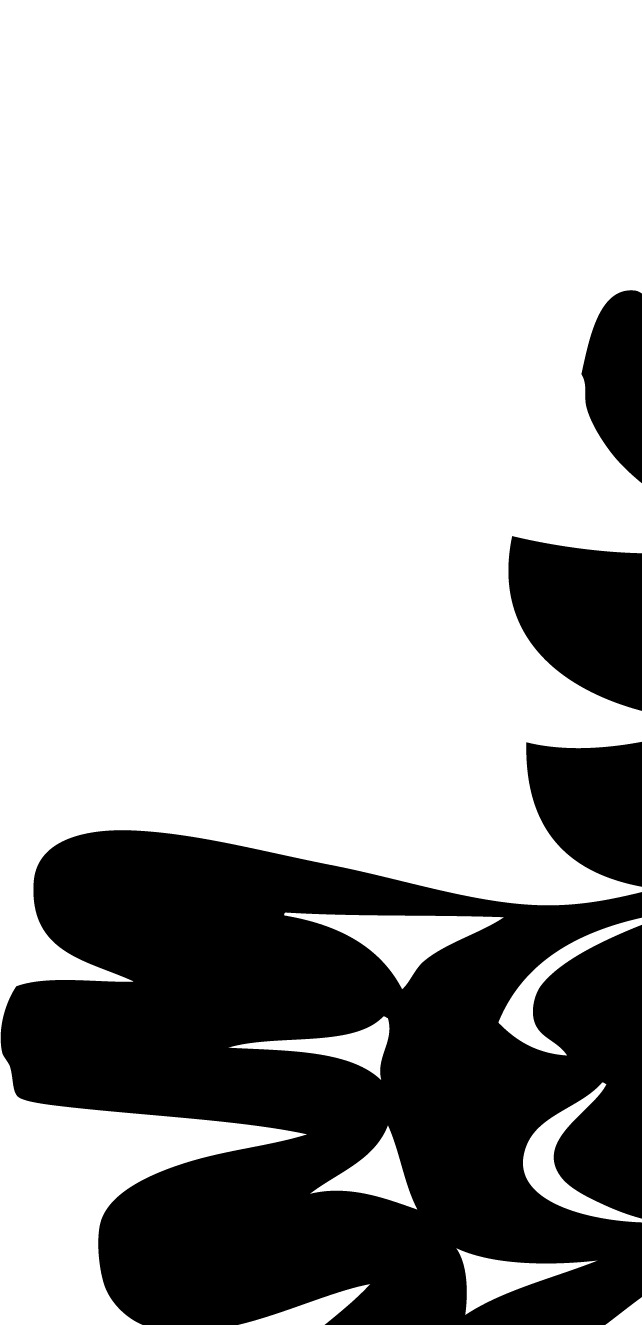 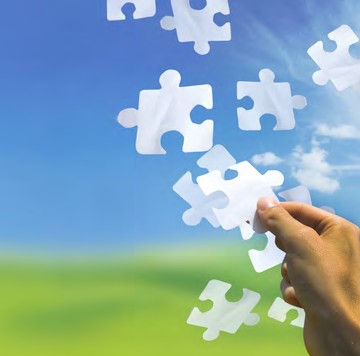 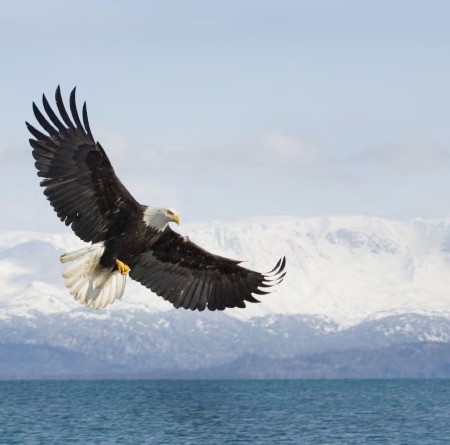 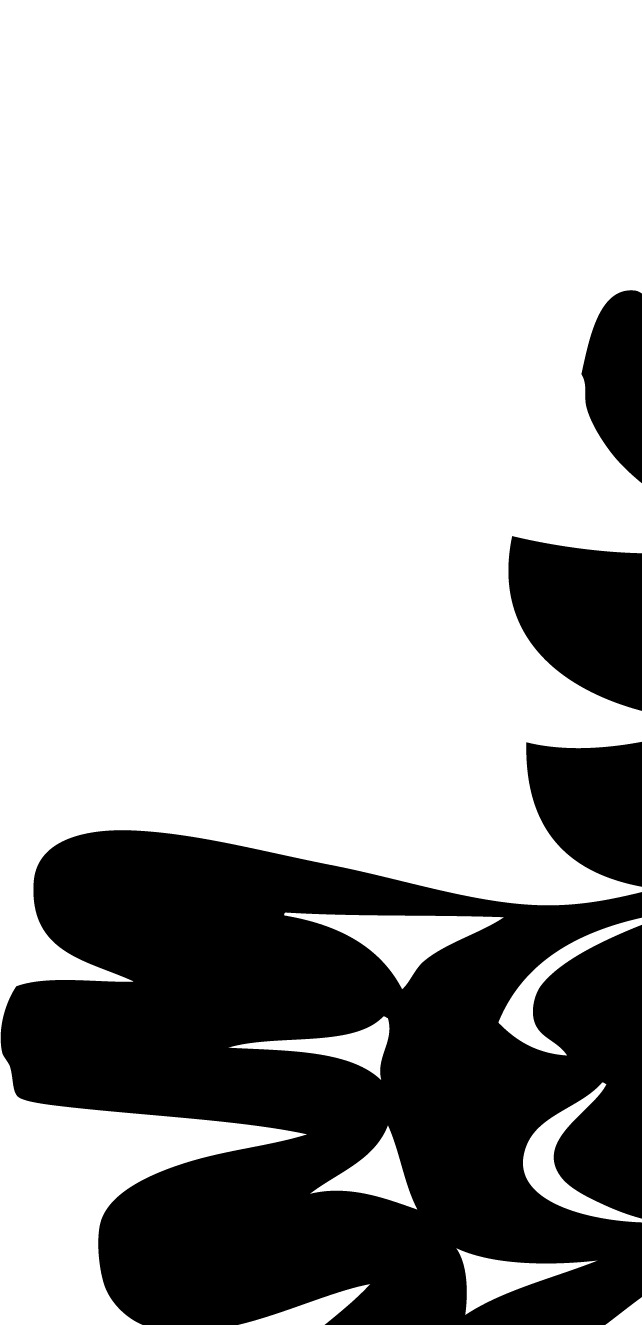 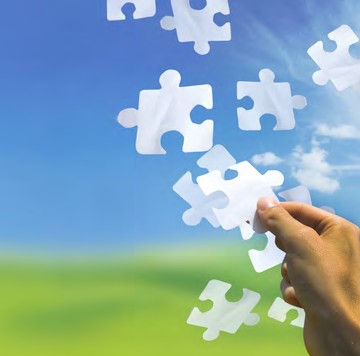 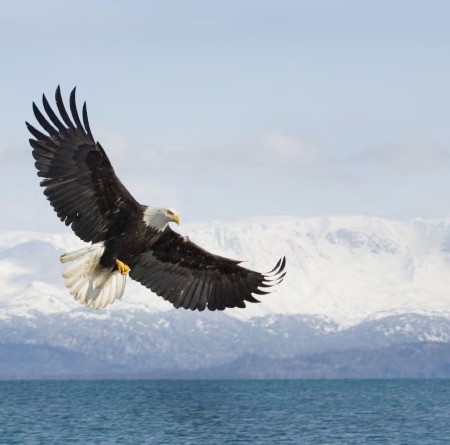 Primary Numbers: 9000 – 9399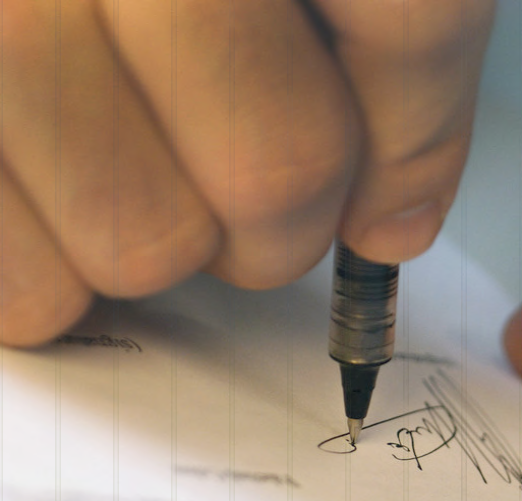 Section 20 includes subjects relating to the economic development activities of the First Nation organization, including the establishment of corporations for economic development purposes and establishing business relationships.PRIMARY NUMBERS AND PRIMARY SUBJECTS9410	Economic Development Corporations and Activities 	- General 9440	Economic Development Corporations 	- Individual.9500	Economic Development 	- General 9540	Economic Development ProjectsA	SA	FD9410  ECONOMIC DEVELOPMENT CORPORATIONS AND ACTIVITIES – GENERALIncludes records of a general nature relating to economic development activities of the First Nation organization, including the establishment of corporations and relationships for economic development, which are not found elsewhere in this section.-01	General	CY + 1	6y	D9440  ECONOMIC DEVELOPMENT CORPORATIONS – INDIVIDUALIncludes records relating to the establishment, terms of reference and operational mandate of the First Nation economic development corporations, including relationships with external organizations.For the letters patent and incorporation information for the corporation, see Section 6 – Legal and Specific Claims/Governance.-01	General	CY + 1	6y	P-20	Corporations, individual, by name	CY + 1	6y	P9500  ECONOMIC DEVELOPMENT – GENERALIncludes records relating to the encouragement of growth of existing businesses and industries and the attraction of new investment and economic activity to the First Nation organization.-01	General	CY + 1	6y	D9540  ECONOMIC DEVELOPMENT PROJECTSIncludes records relating to economic development projects, including terms of reference and project reports.-01	General	CY + 1	6y	D-20	Projects, by name	SO*	nil	P